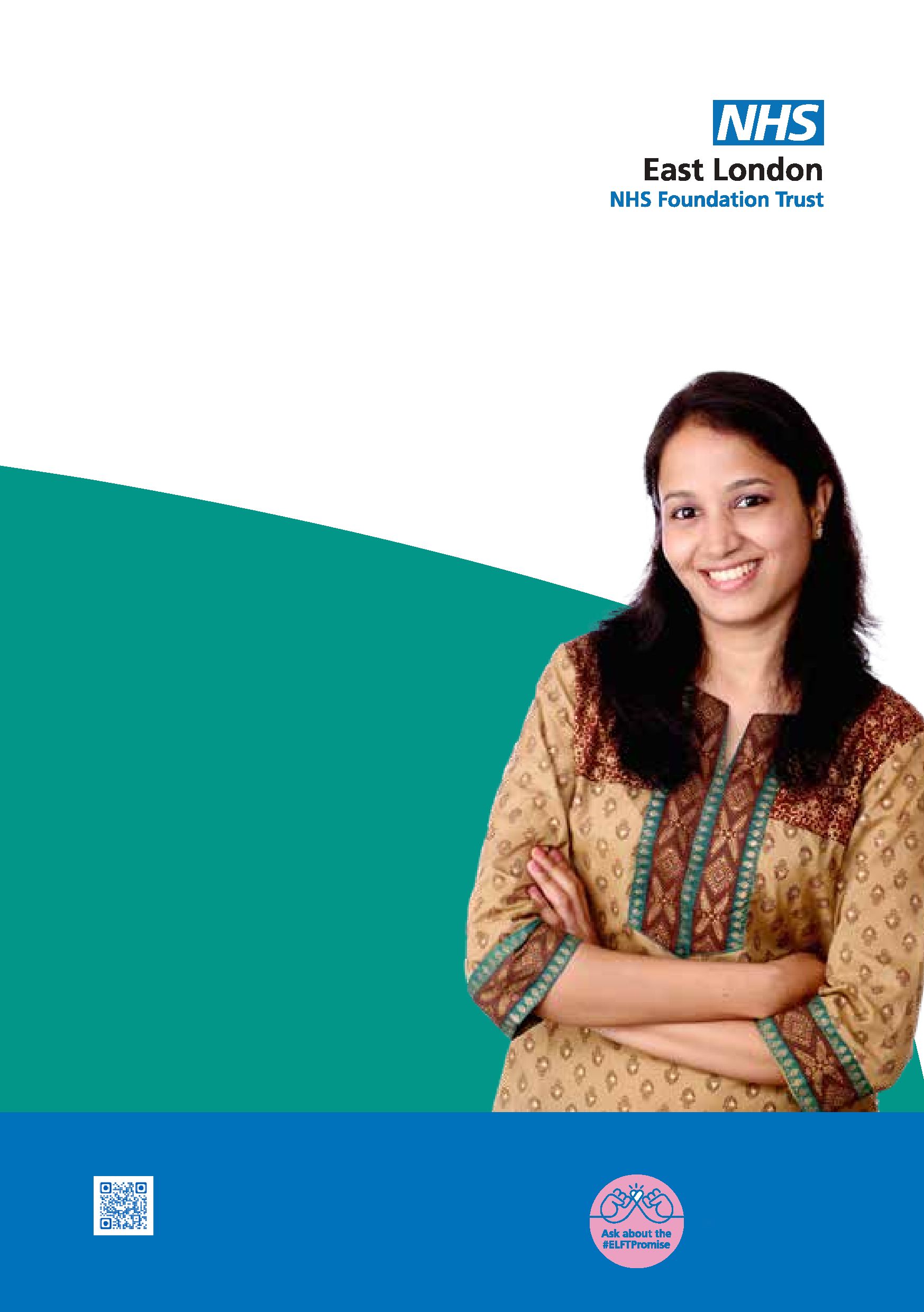 NewhamServiciul de diagnosticare a autismuluiUn serviciu de diagnosticare pentru adulți (cu vârsta peste 18 ani) care locuiesc în NewhamFaceți primul pas și contactați-ne astăzi!Ne pasăRespectămSuntem incluziviCe este autismulAutismul este o dizabilitate de dezvoltare pe tot parcursul vieții care afectează modul în care oamenii comunică și interacționează cu lumea. Autismul este o afecțiune de spectru și afectează oamenii în moduri diferite. Fiecare persoană cu autism are un "set" diferit de trăsături în diferite zone ale spectrului.Principalele domenii de dificultate includ:Diferențe de comunicare și interacțiune socialăComportamente sau interese restrictive și repetitive și dificultăți în a face față schimbărilor și imprevizibilității.Beneficiile obținerii unui diagnosticVă ajută să înțelegeți de ce vă confruntați cu anumite dificultăți și cum să le întâmpinațiVă ajută să accesați serviciile adecvate care se potrivesc nevoilor dvs. și anumite beneficiiVă ajută să aveți acces la ajustări rezonabile la locul de muncă sau la educațieCum se face o trimitereTrimiterile la acest serviciu pot fi făcute de către: Medicii e familieMedicii consultanți NHSServiciile de facilitare și de diversiuneCriterii de trimitereAdulți cu vârsta de 18 ani și mai multLocuitori din NewhamConsimțământ pentru trimitereNu există un diagnostic existent de afecțiuni din spectrul autistLa ce să vă așteptați după ce se primește trimitereaNoile trimiteri vor fi examinate de către clinicieni.Dacă sunteți acceptat(ă), vă vom adăuga pe lista de așteptare.Vă vom cere să completați câteva chestionare.Vom avea nevoie de informații de la părinții dvs. sau de la cineva care v-a cunoscut în copilărie.Veți fi invitat(ă) pentru evaluarea inițială.Cum funcționează serviciulServiciul de diagnosticare a autismului funcționează după un model multidisciplinar, ca parte a echipei de sănătate. În urma diagnosticării, serviciul poate oferi un scurt sprijin postdiagnostic, inclusiv prin evidențierea serviciilor locale de sprijin. Echipa va elabora protocoale și trasee de îngrijire, colaborând îndeaproape cu serviciile de sănătate mintală, Autoritățile locale și serviciile de voluntariat.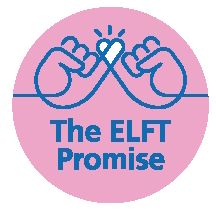 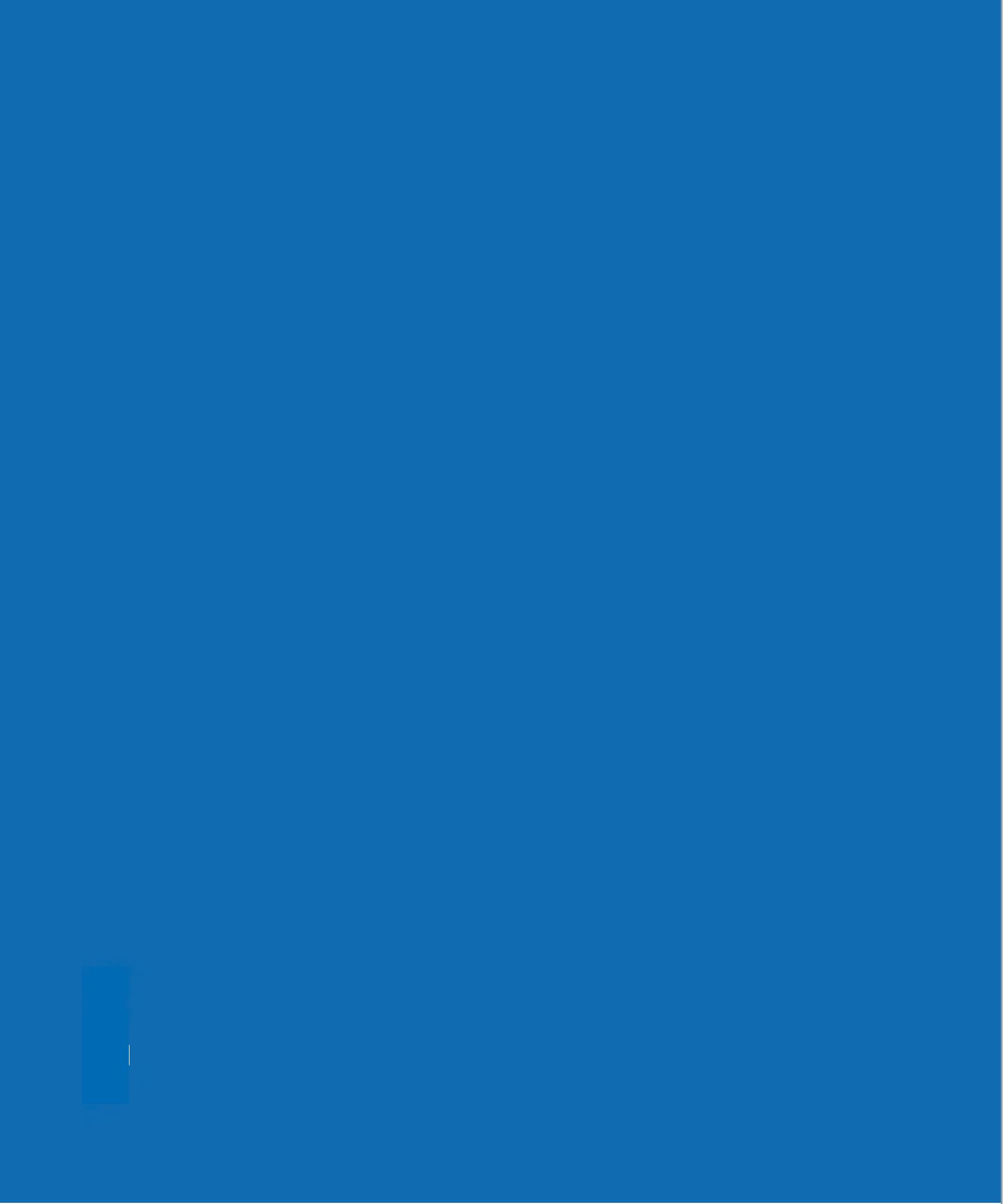 Contactați-neInformații privind serviciileAdresa:Newham Autism Diagnostic Service - AdultsLord Lister Health Centre121 Woodgrange Rd,LondonE7 0EPTel: 07984463314E-mail: elft.NewhamAutismDiagnosticService@nhs.netPromitem să lucrăm împreună în mod creativ pentru: a afla "ceea ce contează" pentru fiecare, pentru a obține o mai bună calitate a vieții și pentru a ne îmbunătăți în mod continuu serviciile.Ne pasă. Respectăm. Suntem incluzivi